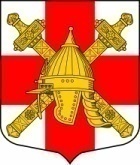                                                              СОВЕТ ДЕПУТАТОВ                   СИНЯВИНСКОГО ГОРОДСКОГО ПОСЕЛЕНИЯКИРОВСКОГО МУНИЦИПАЛЬНОГО РАЙОНА ЛЕНИНГРАДСКОЙ ОБЛАСТИРЕШЕНИЕот  «17» апреля 2020 года № 11   О внесении изменений в решение совета депутатов Синявинского городского поселения Кировского муниципального района Ленинградской области  от 07.02.2020 № 3 «О перечне должностей в совете депутатов Синявинского городского поселения Кировского муниципального района Ленинградской области, муниципальной службы и должностей, не являющихся должностями муниципальной службы Синявинского городского поселения Кировского муниципального района Ленинградской области»Руководствуясь Федеральным законом от 2 марта 2007 года № 25-ФЗ «О муниципальной службе в Российской Федерации», областным законом от 11 марта 2008 года № 14-оз «О правовом регулировании муниципальной службы в Ленинградской области», решением совета депутатов Синявинского городского поселения Кировского муниципального района Ленинградской области от 25.12.2019 №34  «О бюджете Синявинского городского поселения Кировского муниципального района Ленинградской области на 2020 год» и в соответствии с Уставом муниципального образования Синявинское городское поселение муниципального образования Кировский муниципальный район Ленинградской области, принятым решением совета депутатов муниципального образования Синявинское городское поселение муниципального образования Кировский муниципальный район Ленинградской области от 16.03.2009 № 9 (с изменениями): 1. Внести изменения в решение совета депутатов  Синявинского городского поселения Кировского муниципального района Ленинградской области от 07.02.2020 № 3 «О перечне должностей в совете депутатов Синявинского городского поселения Кировского муниципального района Ленинградской области, муниципальной службы и должностей, не являющихся должностями муниципальной службы Синявинского городского поселения Кировского муниципального района Ленинградской области», изложив приложение 2 в новой редакции.2. Настоящее решение подлежит официальному опубликованию и вступает в силу с 01 мая 2020 года.Глава муниципального образования                                                            О.Л. ГорчаковРазослано: в дело, сектор финансов и экономики администрации Синявинского городского поселения, сектор по общим и правовым вопросам администрации Синявинского городского поселения,  официальный сайт поселения, газета «Наше Синявино»      УТВЕРЖДЕНО решением совета депутатовСинявинского городского поселения Кировского муниципального района Ленинградской области от «17» апреля 2020 года № 11(приложение 2)Перечень должностей муниципальной службы в администрации Синявинского городского поселения Кировского муниципального района Ленинградской области  Наименование должностиРазмер месячного должностного оклада с 01.05.2020 (рублей)Категория «Руководители»:Высшие муниципальные должности муниципальной службыГлава администрации Синявинского городского поселения24 496,43Главные муниципальные должности муниципальной службыЗаместитель главы администрации городского поселения23554,26Ведущие муниципальные должности муниципальной службыНачальник управления по общим и правовым вопросам 19 091,01Старшие муниципальные должности    муниципальной службыНачальник сектора финансов и экономики15 488,72Начальник сектора по общим вопросам 15 488,72Начальник сектора управления муниципальным имуществом15 488,72Категория «Специалисты»: Старшие муниципальные должности муниципальной службыВедущий специалист14 049,37Младшие муниципальные должности муниципальной службыСпециалист первой категории13 329,68